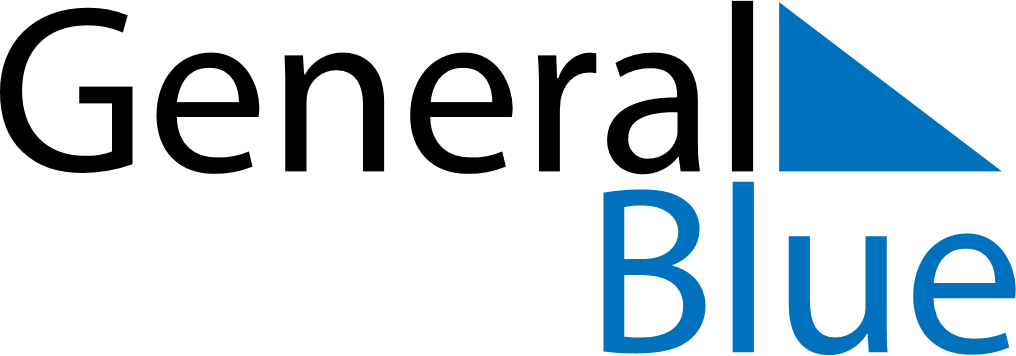 April 2026April 2026April 2026MadagascarMadagascarSundayMondayTuesdayWednesdayThursdayFridaySaturday1234567891011Easter SundayEaster Monday12131415161718192021222324252627282930